COMISION DE DERECHOS HUMANOS Y AUDIENCIAS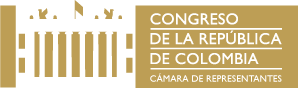 Legislatura 2022-2026 Primer Período 2022-2023ORDEN DEL DIAPara la Sesión Ordinaria del día jueves 25 de agosto de 2022.LUGAR:  COMISION QUINTA, 5 PISO. HORA:  7:30 A.MILlamado a lista y verificación del QuórumIIConsideración y aprobación del ACTA No. 01 del martes 9 de agosto de 2022.                                                 IIIINVITADO A LA SESIÓN.Doctor JOHNNY ALEXANDER DAVILA IMBACHI. Alcalde Municipal de Balboa Cauca.  En Representación de los Alcaldes del Sur del Cauca.TEMA: “LA DISPUTA DEL TERRITORIO ENTRE LAS GAOR CARLOS PATIÑO, LA NUEVA MARQUETALIA y el ELN”. Hoy tienen en vilo a por lo menos cuatro municipios del Sur del Cauca, en emergencia social y sanitaria por el fenómeno de desplazamiento, debido a los violentos choques armados entre estas estructuras.IVLo que propongan los Honorables RepresentantesAtentamente,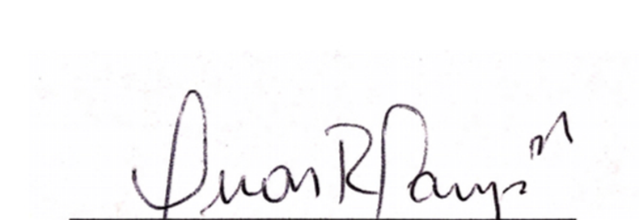 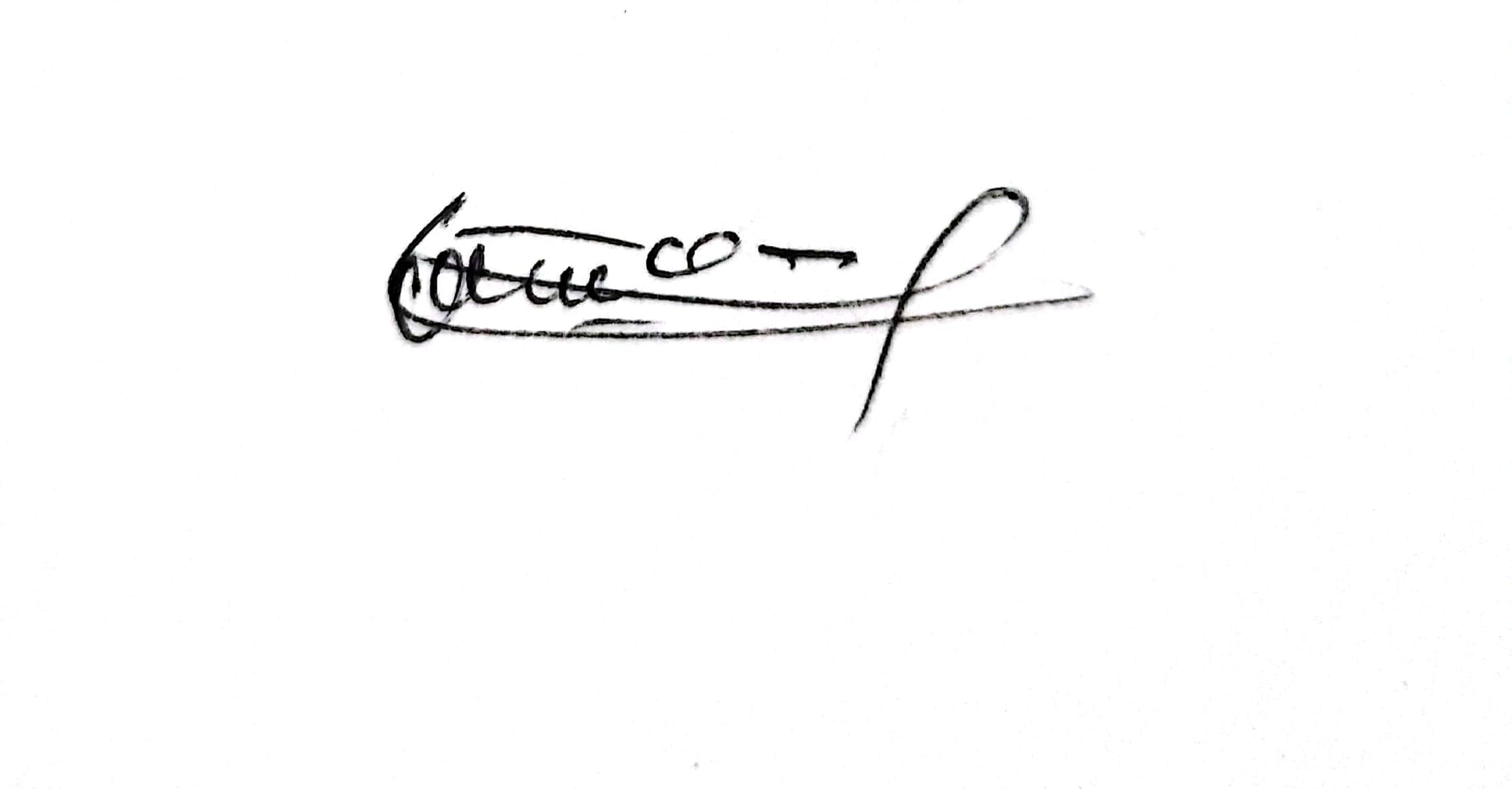 OSCAR RODRIGO CAMPO HURTADO		JOHN JAIRO GONZÁLEZ AGUDELO		Presidente					Vicepresidente			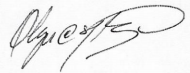 OLGA CECILIA HERNANDEZ DIOSASecretaria Ad-hocDirección: Edificio Nuevo del Congreso 6 piso Costado Norte		       Mail. Comisión.derechoshumanos@camara.gov.co	